ΚΩ∆ΙΚΑΣ ∆ΕΟΝΤΟΛΟΓΙΑΣ & ΕΠΑΓΓΕΛΜΑΤΙΚΗΣ ΠΡΑΚΤΙΚΗΣ -∆ΙΑ∆ΙΚΑΣΙΑ ΠΡΟΣΦΥΓΩΝ & ΕΦΕΣΕΩΝΤΗΣ ΕΛΛΗΝΙΚΗΣ ΕΤΑΙΡΙΑΣ ΨΥΧΟΘΕΡΑΠΕΙΑΣ GESTALT (Ε.Ε.Ψ.G.)Εισαγωγή: Αυτός είναι ο Κώδικας ∆εοντολογίας και Επαγγελματικής Πρακτικής για όλα τα µέλη, φυσικά και νομικά πρόσωπα, της Ελληνικής Εταιρίας Ψυχοθεραπείας Gestalt. Ο σκοπός αυτού του κώδικα είναι διπλός. Πρώτον, να ορίσει γενικές αξίες και αρχές και να θέσει κριτήρια άρτιας επαγγελματικής πρακτικής για Θεραπευτές Gestalt και για Ινστιτούτα Εκπαίδευσης στη Θεραπεία Gestalt, και δεύτερον, να ενημερώσει και να προστατεύσει τα µέλη του κοινού που αναζητούν τις υπηρεσίες τους.Οι Θεραπευτές Gestalt είναι υπεύθυνοι για την τήρηση των αρχών που περιλαµβάνονται στον Κώδικα ∆εοντολογίας και Επαγγελµατικής Πρακτικής και οφείλουν να χρησιµοποιούν αυτόν τον κώδικα ως βάση για τη σωστή άσκηση του επαγγέλµατός τους, και όχι ως ένα σύνολο ελάχιστων απαιτήσεων.Ο κώδικας αυτός χρησιµεύει όχι µόνο για την προστασία των πελατών, αλλά και για την προστασία του/της Θεραπευτή/ριας, θέτοντας κριτήρια συµπεριφοράς που διασαφηνίζουν τα όρια της πρακτικής και της υπευθυνότητας στο θεραπευτικό πλαίσιο.Ο γενικός σκοπός της ψυχοθεραπείας είναι να προάγει όσο περισσότερο γίνεται την ψυχοφυσιολογική και κοινωνικο-περιβαλλοντική ευηµερία των ατόµων, οµάδων και της ευρύτερης κοινωνίας, µέσα από την ψυχοθεραπευτική σχέση. Η Θεραπεία Gestalt αναγνωρίζει αυτούς τους στόχους γενικά και συγκεκριµένα την υποκειµενικότητα της ευηµερίας του ατόµου, ως φαινοµενολογική οντότητα µέσα στο πεδίο του. Από τη στιγµή που η επίτευξη αυτού του συγκεκριµένου στόχου υλοποιείται µέσω µιας διαλογικής προσέγγισης, βασιζόµενης στην αναγνώριση της αυτονοµίας και της αυτό-ρύθµισης του ατόµου, αυτός ο κώδικας προσφέρει ένα σηµείο αναφοράς για την επίλυση δυσκολιών µεταξύ δύο ή περισσότερων πλευρών. Η επίλυση προβληµάτων για τους Θεραπευτές Gestalt επιτυγχάνεται µέσα από διάλογο και ανταλλαγή, σε αντίθεση µε ένα ιεραρχικό σύστηµα κριτικής και επιπτώσεων.Αυτός ο κώδικας εφαρµόζεται σε όλα τα µέλη, φυσικά και νοµικά πρόσωπα της Ελληνικής Εταιρίας Ψυχοθεραπείας Gestalt. Αυτός ο κώδικας αποτελεί αντικείµενο αναθεώρησης στην περίπτωση που αποδειχθεί ανεπαρκής στην πρακτική του εφαρµογή στο να θέσει κριτήρια για την επαγγελµατική πρακτική.Ο κώδικας χωρίζεται σε δύο µέρη: Το πρώτο µέρος παρουσιάζει τις αξίες και αρχές που είναι αναπαλλοτρίωτα δικαιώµατα των µελών, φυσικών και νοµικών προσώπων, καθώς και των ανθρώπων που αναζητούν τις υπηρεσίες τους. Το δεύτερο µέρος περιέχει οδηγίες που τιµούν και προστατεύουν αυτά τα δικαιώµατα.Όλα τα µέλη της Ελληνικής Εταιρείας Ψυχοθεραπείας Gestalt συµφωνούν να υπάρχει ∆ιαδικασία Προσφυγών που διευκολύνει την καταγραφή και αξιολόγηση των παραβάσεων του Κώδικα ∆εοντολογίας και Επαγγελµατικής Πρακτικής. Κάθε µέλος θα ενστερνίζεται και θα συµµορφώνεται µε, όχι µόνο τον Κώδικα ∆εοντολογίας και Επαγγελµατικής Πρακτικής, αλλά και τους κανόνες της ∆ιαδικασίας Προσφυγών.Ο παρόν Κώδικας ∆εοντολογίας, συµπεριλαµβανοµένων των ∆ιαδικασιών Προσφυγών και Εφέσεων, έχει ισχύ από την ηµεροµηνία ψήφισής του, δηλαδή την 21η Νοεµβρίου 2010. ∆εν έχει αναδροµική ισχύ.Η Επιτροπή ∆εοντολογίας της Ελληνικής Εταιρείας Ψυχοθεραπείας Gestalt είναι αρµόδια για τη τήρηση του Κώδικα ∆εοντολογίας από όλα τα µέλη, µέσα από διαδικασίες οι οποίες περιγράφονται αναλυτικότερα στο κεφάλαιο Γ.Η ∆ιαδικασία Προσφυγών στο κεφάλαιο Γ αυτού του κώδικα είναι η διαδικασία που πρέπει να ακολουθείται σε περίπτωση που υπάρξει προσφυγή εναντίον κάποιου µέλους της Ε.Ε.Ψ.G.Α. ΚΩ∆ΙΚΑΣ ∆ΕΟΝΤΟΛΟΓΙΑΣ∆ήλωση ισότητας της αξίας µεταξύ των ανθρώπων.Σεβασµός στη µοναδικότητα, αξία και αξιοπρέπεια των ανθρώπων.Εκτίµηση της διαφορετικότητας φυλών, καταγωγής, εθνών, φύλων, σεξουαλικής ταυτότητας ή προτίµησης, αναπηρίας, ηλικίας, θρησκείας, γλώσσας, κοινωνικής ή οικονοµικής τάξης και της ανάγκης για πνευµατικότητα, καθώς και όποιων άλλων χαρακτηριστικών που µπορούν να θεωρηθούν στοιχεία διαφοροποίησης ανάµεσα σε ανθρώπους.Αναγνώριση της σηµαντικότητας της αυτονοµίας και αυτό-ρύθµισης του ανθρώπου στο πλαίσιο των διαπροσωπικών σχέσεων.Β.       ΚΩ∆ΙΚΑΣ ΕΠΑΓΓΕΛΜΑΤΙΚΗΣ ΠΡΑΚΤΙΚΗΣ ΣΤΗ ΘΕΡΑΠΕΙΑ GESTALTΒ.1 Επαγγελµατική Επάρκεια Θεραπευτή GestaltΒ.1.1 O Θεραπευτής Gestalt θα αναλαµβάνει µόνο τις περιπτώσεις αυτές για τις οποίες ο ίδιος γνωρίζει ή θα έπρεπε να γνωρίζει ότι έχει την απαραίτητη ικανότητα να τις φέρει εις πέρας και να τις ολοκληρώνει µε τρόπο επωφελή για τη διαδικασία του πελάτη.Β.1.2 Κατά τη διάρκεια της θεραπευτικής διαδικασίας, µόλις ο Θεραπευτής Gestalt ανακαλύψει τους περιορισµούς στην επαγγελµατική του επάρκεια, είτε θα παραπέµψει τον πελάτη του σε κάποιον άλλον επαγγελµατία είτε θα εξασφαλίσει συνεργασία µε άλλον επαγγελµατία ή άλλους επαγγελµατίες.Β.1.3 Το πρώτο βήµα κατά τη διάρκεια αυτής της διαδικασίας είναι η επαναδιαπραγµάτευση του αρχικού συµβολαίου µε τον πελάτη. Η συνέχιση µε τον πελάτη σηµαίνει να κάνει ο Θεραπευτής τις απαραίτητες ενέργειες, προκειµένου να βελτιωθεί η θεραπευτική του επάρκεια. Τέτοια ενέργεια µπορεί να είναι µία από τις ακόλουθες:Β.1.3.1 Ο Θεραπευτής εξετάζει προσεκτικά εάν η επάρκειά του µπορεί να εφαρµοστεί στο πεδίο στο οποίο πρόκειται να λάβει χώρα η θεραπευτική δουλειά, έτσι ώστε να είναι καθ’ όλα ωφέλιµη για τον πελάτη. Εάν ο Θεραπευτής Gestalt αποφασίσει ότι το συναφές πεδίο, η δοµή του, τα όρια και οι στόχοι που επικρατούν στο πεδίο αυτό είναι µε οποιονδήποτε τρόπο αντίθετοι ή πολύ υπερβολικοί ή περιοριστικοί για την αξιοποίηση της ικανότητας που χρειάζεται για να προαχθεί η διαδικασία του πελάτη, τότε απέχει από οποιαδήποτε περαιτέρω επαγγελµατική σχέση σε αυτό το πεδίο.Β.1.3.2 Ο Θεραπευτής Gestalt αναζητά την υποστήριξη και τη διευκρίνιση των δυσκολιών του που αφορούν σε µια προσωπική προβληµατική κατάσταση, κατά τη διάρκεια κάποιας προσωρινής διακοπής, µε έµπειρους συναδέλφους.Β.1.3.3 Ο Θεραπευτής Gestalt αναζητά ατοµική ή οµαδική εποπτεία, ανάλογα µε το ποιά µορφή εποπτείας είναι πιο κατάλληλη για την υποστήριξη και τη διευκρίνιση της κατάστασής του.Β.1.3.4 Ο Θεραπευτής Gestalt φτιάχνει δίκτυα µε µέλη άλλων επαγγελµάτων και ιδρυµάτων (π.χ. κλινικές), έτσι ώστε να χρησιµοποιεί την απαραίτητη διαγνωστική και θεραπευτική ασφάλεια και διαθεσιµότητα µέσων βοήθειας για τον πελάτη, στην περίπτωση που φτάσει τα όρια της επάρκειας της δικής του ή του πλαισίου.Β.1.4 Ο Θεραπευτής Gestalt αναζητά ατοµική θεραπεία στην περίπτωση διατάραξης της θεραπευτικής δουλειάς του, π.χ. προσωπικής κρίσης, ενδείξεις εξάντλησης ή/και δυσκολία στην τήρηση των ορίων οικειότητας και αποπλάνησης.Β.1.5 Η µεθοδολογική και τεχνική προσέγγιση στη θεραπευτική διαδικασία πρέπει να εξυπηρετεί τους θεραπευτικούς σκοπούς και τις αναπτυξιακές ανάγκες του πελάτη που έχουν συµφωνηθεί στο συµβόλαιο. Ο Θεραπευτής Gestalt έχει επίγνωση ότι κάθε εκδραµάτιση, ιδίως εκδραµάτιση έκφρασης και κάθαρσης, απαιτεί αποδραµάτιση που επιτυγχάνεται µε λεπτοµερή και προσεκτική επεξεργασία.Β.1.6 Σε µια εκπαιδευτική διαδικασία που διαρκεί ολόκληρη την επαγγελµατική ζωή, ο Θεραπευτής Gestalt φροντίζει να διευρύνει και να εµβαθύνει την επαγγελµατική και την προσωπική επάρκειά του/της. Ο Θεραπευτής Gestalt είναι ανοικτός στις σηµαντικές εξελίξεις που επηρεάζουν αυτή τη διαδικασία, είτε στο πεδίο της Ψυχοθεραπείας Gestalt είτε σε άλλα πεδία ή σχολές της Ψυχοθεραπευτικής έρευνας και της πρακτικής, µε γνώµονα το όφελος του πελάτη.Β.1.7 Ο Θεραπευτής Gestalt διατηρεί προσεκτική και επίσηµη αρχειοθέτηση της διαγνωστικής και θεραπευτικής του δουλειάς µε τον πελάτη. Τηρεί τους ισχύοντες εθνικούς κανονισµούς σχετικά µε τη διάρκεια διατήρησης αρχείων και τα µέτρα ασφαλείας που απαιτούνται, εφόσον αυτοί υφίστανται. Ο Θεραπευτής Gestalt φροντίζει ώστε τα έγγραφα αυτά να είναι σύµφωνα µε το επιστηµονικό επίπεδο που προβλέπεται από τον ισχύοντα εθνικό κανονισµό για την ψυχοθεραπεία και να χαρακτηρίζονται από την απαιτούµενη αντικειµενικότητα και σαφήνεια, προκειµένου το περιεχόµενό τους να είναι κατανοητό και προσβάσιµο από έναν άλλο επαγγελµατία ψυχικής υγείας.Β.1.8 Ο Θεραπευτής Gestalt προστατεύει τη δουλειά του και το επάγγελµά του γενικά από ακατάλληλες πράξεις, σχέδια ή διαδικασίες, τα οποία δεν είναι συµβατά µε τα επαγγελµατικά κριτήρια που θέτει ο υπάρχον Κώδικας ∆εοντολογίας και Επαγγελµατικής Πρακτικής.Β.2 Η σχέση πελάτη / θεραπευτήΒ.2.1 Η σχέση πελάτη/θεραπευτή είναι µια επαγγελµατική σχέση µέσα στην οποία η ευηµερία του πελάτη είναι η πρωταρχική µέριµνα του θεραπευτή.Β.2.2 Ο Θεραπευτής Gestalt αναγνωρίζει τη σηµασία της σχέσης για την αποτελεσµατική θεραπεία και έχει επίγνωση της δύναµης και επιρροής του/της, καθώς και των θεµάτων εξάρτησης που ενυπάρχουν σε αυτή την κατάσταση. Ο Θεραπευτής Gestalt θα ενεργήσει κατά τρόπο συνεπή µε αυτή την αναγνώριση και δεν θα εκµεταλλευτεί ή θα εξαπατήσει τους πελάτες οικονοµικά, σεξουαλικά, συναισθηµατικά, πολιτικά ή ιδεολογικά για το προσωπικό του όφελος, ή τις δικές του ανάγκες, ή για το όφελος οποιουδήποτε άλλου προσώπου ή ιδρύµατος.Β.2.3 Ο Θεραπευτής Gestalt οφείλει να έχει επίγνωση, όταν συγκρούονται άλλες σχέσεις του ή εξωτερικές υποχρεώσεις του µε τα συµφέροντα του πελάτη. Όταν υπάρχει µια τέτοια σύγκρουση συµφερόντων, είναι ευθύνη του Θεραπευτή Gestalt να τη φέρει ανοικτά στο πεδίο της θεραπευτικής σχέσης και να λάβει τα απαραίτητα µέτρα, ώστε να επιλυθεί το ζήτηµα.Β.2.4 Η σωµατική επαφή στη θεραπευτική διαδικασία είναι αποκλειστικά προσανατολισµένη στην ευηµερία του πελάτη και απαιτεί από τον ειδικό επαγγελµατία επαγγελµατισµό και φροντίδα. Στο χειρισµό της σωµατικής επαφής στη θεραπευτική διαδικασία η συγκατάθεση του πελάτη είναι µεγίστης σπουδαιότητας.Β.2.5 Ο Θεραπευτής Gestalt αναγνωρίζει ότι οι διπλές σχέσεις, όπως υπάλληλος, στενός φίλος, συγγενής, γείτονας ή σύντροφος, είναι ασυµβίβαστες µε τη θεραπευτική διαδικασία.3 Εχεµύθεια – Τήρηση απορρήτουΒ.3.1 Όλες οι συναλλαγές µεταξύ του Θεραπευτή Gestalt και του πελάτη θεωρούνται ως εµπιστευτικές και απόρρητες, υποκείµενες στη διάταξη Β7 παρακάτω. Β.3.2	Η	αποθήκευση	των	προσωπικών	δεδοµένων	των	πελατών, συµπεριλαµβανοµένων των σηµειώσεων περιστατικού, υπόκειται στους σχετικούς εθνικούς νοµικούς και επαγγελµατικούς κανονισµούς που αφορούν στην προστασία και περιφρούρηση των προσωπικών δεδοµένων (θεσµικό πλαίσιο για την προστασίατων προσωπικών δεδοµένων).Β.3.3 Ο Θεραπευτής Gestalt φροντίζει ώστε να µη διαβιβάζονται εκείνες οι προσωπικές πληροφορίες για τον πελάτη από τις οποίες θα µπορούσε νααναγνωριστεί, µέσω αλληλοεπικαλυπτόµενων δικτύων εµπιστευτικών σχέσεων, όπως η εποπτεία.Β.3.4 Όταν ένας Θεραπευτής Gestalt επιθυµεί να χρησιµοποιήσει τις συγκεκριµένες πληροφορίες που λαµβάνονται κατά τη διάρκεια της εργασίας µε έναν πελάτη σε µια διάλεξη ή µια δηµοσίευση, πρέπει να εξασφαλιστεί η άδεια του πελάτη και να τηρηθεί αυστηρή ανωνυµία σχετικά µε τα ονόµατα ή άλλα δεδοµένα, µέσω της χρήσης καλά συγκαλυµµένου τρόπου γραφής, µιας διαφορετικής διαδικασίας προσέγγισης, χρήσης συνθέσεων ή ενός άλλου συναδέλφου ως συγγραφέα, προκειµένου να διασφαλίσει ότι ο πελάτης δεν µπορεί να αναγνωριστεί.Β.3.5 Όταν ένας Θεραπευτής Gestalt επιθυµεί να χρησιµοποιήσει συγκεκριµένο υλικό από θεραπευτική δουλειά για µελέτες περιπτώσεων, αναφορές ή δηµοσιεύσεις, λαµβάνει τη γραπτή ή προφορική συγκατάθεση του πελάτη, όπου είναι δυνατό, και διατηρεί την ανωνυµία του πελάτη.Β.3.6 Βίντεο, φωτογραφίες και ηχογραφηµένα στοιχεία ή φιλµ απαιτούν την άδεια από τον πελάτη ή την έγγραφη άδεια του νοµικού αντιπροσώπου του πελάτη.Β.3.7 Όταν ένας Θεραπευτής Gestalt επιθυµεί να αποκτήσει στοιχεία σχετικά µε έναν πελάτη από άλλους συναδέλφους ή ιδρύµατα, πρέπει να λάβει υπόψη του τα δικαιώµατα του πελάτη, όπως αυτά ρυθµίζονται από την εθνική νοµοθεσία (θεσπισµένο πλαίσιο για την προστασία των προσωπικών δεδοµένων). Αυτό ισχύει και όσον αφορά στη διαχείριση γραπτών δεδοµένων σχετικά µε τον πελάτη.Β.3.8 Ο Θεραπευτής Gestalt λαµβάνει υπόψη του το δικαίωµα του πελάτη να µπορεί να δει και να κατανοεί τα γραπτά δεδοµένα που τον αφορούν, όπως περιγράφεται στους εθνικούς νοµικούς κανονισµούς (θεσπισµένο πλαίσιο για την προστασία των προσωπικών δεδοµένων) και διαχειρίζεται αυτά τα έγγραφα µε διορατικότητα και ευαισθησία απέναντι στον πελάτη.Β.3.9 Όταν δηµόσια ή ιδιωτικά ιδρύµατα, όπως δικαστήρια, ασφαλιστικές εταιρίες κλπ. ζητούν στοιχεία που αφορούν κάποιον πελάτη, ο Θεραπευτής Gestalt λαµβάνει υπόψη του τις εθνικές νοµικές διατάξεις (θεσµικό πλαίσιο για την προστασία των προσωπικών δεδοµένων). Προκειµένου να το κάνει αυτό, ο Θεραπευτής Gestalt µπαίνει σε διάλογο µε τον πελάτη του και ενεργεί µε τον τρόπο ο οποίος είναι ο πιο ωφέλιµος για τη θεραπευτική διαδικασία.Β.3.10 Όταν ένας πελάτης θεωρείται ανήλικος σύµφωνα µε το νόµο (θεσπισµένο πλαίσιο προστασίας ανηλίκων), τότε ο Θεραπευτής Gestalt εφαρµόζει όλα τα παραπάνω σχετικά µε την θεραπευτική σχέση ζητήµατα. Επίσης, ο Θεραπευτής Gestalt συµµορφώνεται µε τους υπάρχοντες εθνικούς νοµικούς και επαγγελµατικούς κανονισµούς που αφορούν στη φροντίδα του παιδιού σε περιπτώσεις κακοποίησης και άλλες µορφές σοβαρής έλλειψης φροντίδας και παραµέλησης, πάντοτε µε γνώµονα το όφελος του ανήλικου πελάτη.Β.4 Το συµβόλαιο µε τον πελάτηΒ.4.1 Κάθε συµβόλαιο που γίνεται ανάµεσα σε έναν Θεραπευτή Gestalt και έναν πελάτη είναι δεσµευτικό και για τους δυο συµβαλλόµενους, είτε αυτό είναι γραπτό είτε προφορικό.Β.4.2 Όταν ένας Θεραπευτής Gestalt διαπραγµατεύεται ένα συµβόλαιο θεραπείας µε έναν υποψήφιο πελάτη, είναι ξεκάθαρος και ειλικρινής όσον αφορά στην επάρκεια, τις δεξιότητες και την εµπειρία του.Β.4.3 Ο Θεραπευτής Gestalt εφαρµόζει µια διαδικασία υποδοχής  περιστατικού συµβατή µε αυτές που ακολουθούνται στο χώρο εξάσκησης του επαγγέλµατός του.Β.4.4 Κάθε µαγνητοφώνηση, βιντεοσκόπηση και παρακολούθηση θεραπευτικών συνεδριών θα συζητείται και θα συµφωνείται σε συµβόλαιο µε τον πελάτη.Β.4.5 Τα συµβόλαια µε τον πελάτη, γραπτά ή προφορικά, είναι σαφή ως  προς την αµοιβή, τον τρόπο πληρωµής, τον τόπο, τις διακοπές και την ακύρωση συνεδριών από τον πελάτη ή τον θεραπευτή. Κάποια παραδείγµατα διακοπών τωνσυνεδριών θα µπορούσαν να είναι οι διακοπές, άλλες επαγγελµατικές υποχρεώσεις, ασθένεια κλπ. Η διάρκεια της θεραπείας, η παραποµπή των πελατών και ο τερµατισµός της θεραπείας συζητούνται µε τους πελάτες και επιδιώκεται αµοιβαία συµφωνία.Β.4.6 Σε περίπτωση προσωπικής κρίσης ή σωµατικής ασθένειας, ο θεραπευτής Gestalt θα κάνει εποπτεία, προκειµένου να αποκαταστήσει την επαγγελµατική σχέση µε τον εκάστοτε πελάτη.Β.4.7 Ο Θεραπευτής Gestalt θα διασφαλίσει ότι κατά τη διάρκεια της θεραπευτικής σχέσης δε θα υπάρξει καµία αλληλεπίδραση µε οποιοδήποτε άτοµο, αρχή ή αξιολόγηση, ούτε µε αξιολογήσεις ή ενδιαφέροντα άλλων ατόµων, άσχετα µε το βαθµό της εµπλοκής αυτών στη θεραπευτική σχέση.Β.4.8 Οποιεσδήποτε αλλαγές που µπορεί να προκύψουν στις προαναφερθείσες συνθήκες απαιτούν επαναδιαπραγµάτευση του αρχικού συµβολαίου.Β.5. ∆ιαφήµισηΗ διαφήµιση περιορίζεται σε περιγραφικές δηλώσεις σχετικά µε τις διαθέσιµες υπηρεσίες και τα προσόντα του ατόµου που παρέχει αυτές τις υπηρεσίες. Η διαφήµιση δεν µπορεί να περιλαµβάνει µαρτυρίες, συγκριτικά σχόλια ή οποιουδήποτε είδους υπόνοιες ότι οι εν λόγω υπηρεσίες είναι πιο αποτελεσµατικές από αυτές που παρέχονται από άλλους συναδέλφους, θεραπευτικές σχολές ή οργανισµούς.Β.6 ΑσφάλειαΒ.6.1 Ο Θεραπευτής Gestalt θα κάνει όλα τα απαραίτητα βήµατα, ώστε να διασφαλίσει ότι ο πελάτης δεν υφίσταται καµία σωµατική ή ψυχολογική βλάβη κατά τη διάρκεια των θεραπευτικών συνεδριών στο φυσικό περιβάλλον όπου λαµβάνει χώρα η θεραπεία.Β.6.2 Ο Θεραπευτής Gestalt θα παρέχει την απαραίτητη ιδιωτικότητα για τις θεραπευτικές συνεδρίες, ώστε οι συνεδρίες να µην ακουστούν τυχαία, µαγνητοφωνηθούν ή παρακολουθηθούν από οποιονδήποτε άλλον εκτός από τον ψυχοθεραπευτή, χωρίς ενήµερη συγκατάθεση.Β.7 Εξαιρετικές περιπτώσειςΒ.7.1 Μπορεί να υπάρξουν περιπτώσεις όπου ο Θεραπευτής Gestalt θα χρειαστεί να αναλάβει δράση, ώστε να προστατέψει τον πελάτη και/ή το κοινωνικό του περιβάλλον, όταν αυτός δε θεωρείται ότι έχει αρκετό αυτοέλεγχο. Σε τέτοιες περιπτώσεις επιδιώκεται η ενήµερη συγκατάθεση του πελάτη, όταν αυτό είναι δυνατό, για την τροποποίηση της συµφωνίας σχετικά µε την εχεµύθεια και το απόρρητο, εκτός αν υπάρχει επίσης βάσιµη πεποίθηση ότι ο πελάτης δεν είναι πια διατεθειµένος ή σε θέση να αναλάβει την ευθύνη των πράξεών του.Β.7.2 Όταν ο Θεραπευτής Gestalt έρχεται σε επαφή µε έναν πελάτη που κατά την κρίση του ανήκει στην κατηγορία των εξαιρετικών περιπτώσεων, τότε θα ζητήσει από τον πελάτη να του δώσει το όνοµα ενός άλλου προσώπου, στο οποίο θα µπορεί να απευθυνθεί, σε µία τέτοια (εξαιρετική) περίπτωση. Σε αυτό το ενδεχόµενο η προσβολή του συµβολαίου εχεµύθειας θα ισχύσει αυστηρά και µόνο στα γεγονότα και στο χρονικό διάστηµα που είναι απαραίτητο για τον πελάτη για να ανακτήσει την ευθύνη των πράξεών του.Β.7.3 Σε περίπτωση ατοµικής ή/και οµαδικής κρίσιµης κατάστασης (π.χ. ατοµικός ή οµαδικός κίνδυνος ζωής, κοινωνικές αναταραχές, πόλεµος, φυσικές καταστροφές) ο Θεραπευτής Gestalt θα λάβει υπόψη του το συγκεκριµένο πλαίσιο και θα διαφυλάξει την αυτονοµία και την επαγγελµατική εχεµύθεια προς τον πελάτη, εφόσον οι συνθήκες το επιτρέπουν.Β.7.4 Ο Θεραπευτής Gestalt θα προστατεύσει την αυτονοµία και το απόρρητο του πελάτη, σε αυτές τις περιπτώσεις όπου η ψυχοθεραπευτική διαδικασία ήταν τµήµα µιας ευρύτερης διαδικασίας που αφορούσε στην υγεία του πελάτη. Αυτόισχύει ιδιαίτερα όταν η ψυχοθεραπεία ξεκίνησε – «κατ’ εντολή» (εργασία σε νοσοκοµείο, εργασία µε οργανισµούς, µε ανηλίκους, κλπ.) ή µέσα σε µια οµάδα που περιλαµβάνει και άλλους εργαζοµένους στον τοµέα της υγείας. Ο Θεραπευτής Gestalt θα διευκρινίσει τα χαρακτηριστικά του συµβολαίου στο αρχικό στάδιο του συµβολαίου µε τους πελάτες και όποια άλλα άτοµα ή επαγγελµατίες εµπλέκονται και θα έρθει σε επαφή µε τρίτο άτοµο µόνο αφού έχει λάβει τη συναίνεση του πελάτη.∆ιαχείριση του ρόλου του θεραπευτή στην κοινωνίαΝοµοθεσία. Ο Θεραπευτής Gestalt είναι πληροφορηµένος και ενήµερος σχετικά µε την τρέχουσα εθνική νοµοθεσία όπως αυτή εφαρµόζεται στην επαγγελµατική του εργασία και του τρόπου λειτουργίας του γραφείου ή του ιδρύµατός του και προσέχει να τηρεί τις σχετικές νοµικές διατάξεις.Έρευνα. Ο Θεραπευτής Gestalt είναι ανοικτός σε όποια συνεργασία και συνεισφορά σε ερευνητική εργασία που είναι καθοριστική για την περαιτέρω εξέλιξη στην επαγγελµατική θεραπευτική και διαγνωστική εργασία και καθιστά την ερευνητική του δουλειά προσβάσιµη στη θεραπευτική κοινότητα.Στη δική του ερευνητική εργασία ο Θεραπευτής Gestalt τηρεί τους κανόνες που αφορούν στο σεβασµό της εργασίας των συναδέλφων του και στα δικαιώµατα πνευµατικής ιδιοκτησίας σχετικά µε κάθε επαγγελµατικό υλικό.Ευθύνη απέναντι σε συναδέλφους και άλλους. Ο Θεραπευτής Gestalt είναι υπεύθυνος για τη δουλειά του απέναντι στους συναδέλφους και τους εργοδότες του, όπως αρµόζει, λαµβάνοντας υπόψη του την αναγκαιότητα, πρώτα και πάνω από όλα, το σεβασµό της ιδιωτικότητας, των αναγκών και της αυτονοµίας του πελάτη, καθώς και το συµβόλαιο της εχεµύθειας - απορρήτου που έχει συµφωνηθεί µε τον πελάτη.Β.8.5 Ο Θεραπευτής Gestalt οφείλει να τηρεί τους εθνικούς επαγγελµατικούς κανονισµούς, αν υπάρχουν, και τους κανονισµούς που περιγράφονται σε αυτό τον κώδικα, σε ό, τι αφορά την προβολή του µε διαφηµιστικές ταµπέλες, την ανακοίνωση για τη λειτουργία του γραφείου του/της σε εφηµερίδες, τηλεφωνικούς καταλόγους, το διαδίκτυο, κλπ.Β.8.6 Το κοινό δεν πρέπει να παραπληροφορείται σχετικά µε την παροχή  µιας υπηρεσίας ή την ύπαρξη κάποιων προσόντων που στην πραγµατικότητα δεν προσφέρονται, καθώς αυτό µπορεί να αποτρέψει τον πελάτη από το να χρησιµοποιήσει την προσφορά µιας τέτοιας υπηρεσίας ή προσόντος κάπου αλλού.Β.8.7 Ο Θεραπευτής Gestalt δεν αποκρύπτει από τον πελάτη πληροφορίες σχετικά µε την διαθεσιµότητα βοήθειας και επαγγελµατικών υπηρεσιών από άλλους συναδέλφους και ιδρύµατα.Β.8.8 Ο Θεραπευτής Gestalt σέβεται και δηµόσια το έργο  άλλων συναδέλφων και αποφεύγει αποδοκιµαστικά σχόλια για άλλα θεωρητικά µοντέλα, σχολές ή συναδέλφους σε διαφορετικούς επαγγελµατικούς ρόλους.Β.8.9 Ο Θεραπευτής Gestalt δεν θα αποδεχθεί ένα εντεταλµένο έργο ή µια εργασία στην οποία ήδη εµπλέκεται ένας άλλος συνάδελφος, ειδικά όταν υπάρχει ένα θεραπευτικό συµβόλαιο ανάµεσα στον πελάτη και σε έναν άλλο θεραπευτή. Σε περίπτωση αµφιβολίας ο Θεραπευτής Gestalt µπαίνει σε διάλογο µε τον συνάδελφο αφότου έχει λάβει την ενήµερη συγκατάθεση του πελάτη.Β.8.10 Ο Θεραπευτής Gestalt δε θα δεχτεί οικονοµικά ή προσωπικά οφέλη για να συστήσει πελάτες σε άλλους συναδέλφους ή ιδρύµατα.Β.8.11 Ένας Θεραπευτής Gestalt που αντιλαµβάνεται ότι η συµπεριφορά ενός συναδέλφου µπορεί να δυσφηµίσει το χώρο της ψυχοθεραπείας, έχει την υποχρέωση να έλθει σε αντιπαράθεση µε το συγκεκριµένο συνάδελφο και/ή το επαγγελµατικό του σωµατείο.Β.8.12 Πολιτικές πτυχές του θεραπευτικού έργου. Ο Θεραπευτής Gestalt έχει επίγνωση των κοινωνικών και πολιτικών συνεπειών της δουλειάς του καθώς και των πολιτικών απόψεων που επηρεάζουν το πλαίσιο του κάθε πελάτη του.Β.8.13 Αν ο Θεραπευτής Gestalt βρεθεί σε σύγκρουση ανάµεσα σε διαφορετικές ή πολλές δεοντολογικές τοποθετήσεις και απαιτήσεις και δεν µπορεί να επιλύσει αυτή τη σύγκρουση µόνος του/µόνη της ή µε τη βοήθεια συναδέλφων και εποπτείας, απευθύνεται στην Επιτροπή ∆εοντολογίας, της Ελληνικής Εταιρίας Ψυχοθεραπείας Gestalt, έτσι ώστε να λάβει την απαραίτητη συµβουλευτική στήριξη.Β.9 Εκπαίδευση στην ψυχοθεραπείαΒ.9.1 Το έργο της ψυχοθεραπευτικής εκπαίδευσης είναι να ενηµερώσει τους εκπαιδευόµενους σχετικά µε τις θεωρητικές, µεθοδολογικές και τεχνικές εξελίξεις στην ψυχοθεραπεία γενικά και στη Θεραπεία Gestalt ειδικότερα, µε έναν αντικειµενικό και κατανοητό τρόπο. Οι προσωπικές γνώµες των καθηγητών θα πρέπει να δηλώνονται ως τέτοιες. ∆εν πρέπει να δηµιουργούνται εσφαλµένες προσδοκίες, ειδικά σε ό, τι αφορά στην επίσηµη αναγνώριση µιας τέτοιας εκπαίδευσης από τις αρχές της χώρας και τους νόµους που καθορίζουν την εκπαίδευση στην ψυχοθεραπεία, στην άδεια χρήσης του τίτλου «ψυχοθεραπευτής» καθώς και την κάλυψη των εξόδων της ψυχοθεραπείας από το Εθνικό Σύστηµα Υγείας και Ασφάλισης.Β.9.2 Τα ιδρύµατα Εκπαίδευσης στη Θεραπεία Gestalt θα πιστοποιήσουν τα προσόντα, τις προσδοκίες και την καταλληλότητα των υποψηφίων και θα παράσχουν σαφείς και ολοκληρωµένες πληροφορίες σχετικά µε το πρόγραµµα σπουδών και τους εσωτερικούς κανονισµούς.Β.9.3 Τα Ιδρύµατα Εκπαίδευσης στη Θεραπεία Gestalt εγγυώνται την ποιότητα της εκπαίδευσης που παρέχεται, τόσο σε σχέση µε την συγκεκριµένη επάρκεια προσόντων των διδασκόντων και εποπτών, όσο και µε τη συνοχή του προγράµµατος σπουδών. Προσφέρουν εσωτερικό έλεγχο για την εγγύηση της ποιότητας της εκπαίδευσης και παρέχουν χώρο και χρόνο για την ανανέωση και τη σύγκριση της διδακτικής µεθοδολογίας.Β.9.4 Η σχέση ανάµεσα στους καθηγητές, τους εκπαιδευόµενους και τα ιδρύµατα εκπαίδευσης θα είναι καθαρή και διαφανής. Οι διδάσκοντες της Θεραπείας Gestalt έχουν επίγνωση των ιδιαίτερων χαρακτηριστικών της σχέσης ρόλου ανάµεσα στους καθηγητές και τους εκπαιδευόµενους και δεν θα κάνουν κακή χρήση της σχέσης προς όφελός τους. Έχουν ιδιαίτερη επίγνωση των διαστάσεων της εξάρτησης, εξιδανίκευσης και αξιολόγησης που εµπεριέχονται σε αυτή τη σχέση. Τα Ιδρύµατα Εκπαίδευσης θα παρέχουν κατευθύνσεις που θα καθορίζουν τη σχέση καθηγητή – εκπαιδευόµενου και ένα φόρουµ όπου τα προβλήµατα µπορούν να κατατίθενται και να επιλύονται.Β.9.5 Τα Ιδρύµατα εκπαίδευσης στη Θεραπεία Gestalt θα πιστοποιούν σε τακτά διαστήµατα εάν ένας εκπαιδευόµενος έχει φτάσει σε ένα ικανοποιητικό επίπεδο εκπαίδευσης και θα προσφέρουν κατάλληλες και διαφανείς διαδικασίες ώστε να γίνεται αυτό.Β.9.6 Οι αρχές δεοντολογίας που καθοδηγούν και καθορίζουν τη σχέση πελάτη – θεραπευτή και η διαχείριση του ρόλου του θεραπευτή στην κοινωνία σχετίζονται εξίσου µε το χώρο της εκπαίδευσης και τους καθηγητές και εκπαιδευόµενους (επαγγελµατική επάρκεια, εχεµύθεια – απόρρητο, θέµατα που αφορούν στη σχέση, συµβόλαια και ασφάλεια).Β.9.7 Η Θεραπεία Gestalt και η εκµάθησή της από έναν εκπαιδευόµενο θα προστατεύεται από αναταραχές που µπορεί να δηµιουργηθούν από τη σύγχυση ρόλων από την πλευρά του διδάσκοντα θεραπευτή, ο οποίος θα αποφεύγει να λαµβάνει µέρος στην επίσηµη διαδικασία αξιολόγησης που προβλέπεται, προκειµένου να αξιολογείται η πρόοδος και η καταλληλότητα του εκπαιδευόµενου. Εξαιρούνται οι περιπτώσεις που αναφέρονται στην παράγραφο Β.7.Β.9.8 Τα ιδρύµατα εκπαίδευσης στη Θεραπεία Gestalt ελέγχουν και διασφαλίζουν επαρκή προσωπικά, διδακτικά, κλινικά και επιστηµονικά πρότυπα στο διδακτικό τους προσωπικό.Β.9.9 Οι διδάσκοντες θεραπευτές οφείλουν να εξασφαλίζουν την επαγγελµατική ανταλλαγή µε συναδέλφους τους, την αναγκαία εποπτεία τους και την περαιτέρω εκπαίδευση και ανάπτυξή τους, µε τη στήριξη και τη συνεργασία των ιδρυµάτων εκπαίδευσης.Β.10 Σχέσεις µε προηγούµενους - παλιούς πελάτεςΒ.10.1 Ο Θεραπευτής Gestalt παραµένει πλήρως υπεύθυνος για τις σχέσεις του µε τους προηγούµενους – παλιούς πελάτες και τους υπάρχοντες εκπαιδευόµενους.Β.11 Νοµικές διαδικασίεςΚάθε Θεραπευτής Gestalt ο οπoίος είναι µέλος της Ελληνικής Εταιρίας Ψυχοθεραπείας Gestalt και έχει καταδικαστεί για οποιαδήποτε εγκληµατική πράξη ή είναι κατηγορούµενος αστικής αγωγής από κάποιον πελάτη, θα πρέπει να ενηµερώνει το ∆ιοικητικό Συµβούλιο της Ε.Ε.Ψ.G.Β.12 Τροποποίηση του Κώδικα ∆εοντολογίαςΟ Κώδικας ∆εοντολογίας της Ελληνικής Εταιρίας Ψυχοθεραπείας Gestalt µπορεί να τροποποιηθεί µόνο από τη Γενική Συνέλευση των µελών της εταιρίας και σύµφωνα µε τους κανονισµούς που αναφέρονται στο καταστατικό της Ε.Ε.Ψ.G. σχετικά µε τις διαδικασίες ψήφισης για αποφάσεις.Β.13 Έλεγχος και εφαρµογή του Κώδικα ∆εοντολογίαςΟι επιτροπές υπεύθυνες για τον έλεγχο και την εφαρµογή του Κώδικα ∆εοντολογίας και τις ακριβείς ακόλουθες διαδικασίες περιγράφονται στο επόµενο τµήµα.Γ. ∆ΙΑ∆ΙΚΑΣΙΑ ΠΡΟΣΦΥΓΩΝ ΚΑΙ ΕΦΕΣΕΩΝΟι παρακάτω διαδικασίες λαµβάνουν χώρα στην περίπτωση µιας προσφυγής  εναντίον Μέλους της Ελληνικής Εταιρείας Ψυχοθεραπείας Gestalt. Οι διαδικασίες αυτές καθορίζονται µε σαφήνεια και περιλαµβάνουν τα ακόλουθα όργανα και πρόσωπα. Τόσο η ∆ιαδικασία Προσφυγών όσο και η ∆ιαδικασία Εφέσεων µπορούν να τροποποιηθούν από τη Γενική Συνέλευση των µελών της Ε.Ε.Ψ.G. και σύµφωνα πάντα µε τους κανονισµούς που αναφέρονται στο Καταστατικό της Ε.Ε.Ψ.G. αναφορικά µε τις διαδικασίες ψηφοφορίας για τη λήψη αποφάσεων.Όργανα που εµπλέκονται στις ∆ιαδικασίες ΠροσφυγώνΌλα τα πρόσωπα που συµµετέχουν στα παρακάτω Όργανα δε θα πρέπει µε κανέναν τρόπο να εµπλέκονται προσωπικά ούτε µε τον ενάγοντα ούτε και µε το µέλος εναντίον του οποίου γίνεται η προσφυγή. Αν υπάρχει τέτοια περίπτωση, το/τα συγκεκριµένο/α πρόσωπο/α θα πρέπει να αποκλειστεί/ούν από τη διαδικασία και να αντικατασταθεί/ούν από τον/τους εκλεγµένο/ους αναπληρωµατικό/ούς. Αν δεν υπάρχουν αναπληρωµατικοί, µε ευθύνη του Προέδρου της Επιτροπής ∆εοντολογίας επιλέγεται µε κλήρωση ένα άλλο τακτικό µέλος της Ε.Ε.Ψ.G., το οποίο δεν εµπλέκεται προσωπικά στη συγκεκριµένη προσφυγή.Επιτροπή ∆εοντολογίας. Η Επιτροπή αυτή είναι διαθέσιµη προκειµένου να υποστηρίξει τη διαδικασία της προσφυγής κυρίως παρέχοντας πληροφόρηση αναφορικά µε τον Κώδικα ∆εοντολογίας, αλλά δεν έχει κανένα δικαίωµα να παρέµβει στην τελική απόφαση (κανένα δικαίωµα ψήφου ή λήψης απόφασης). Οι εµπλεκόµενοι µπορούν επίσης να συµβουλευτούν την Επιτροπή αναφορικά µε την αντιστοιχία των κυρώσεων που προτείνονται από την Επιτροπή Προσφυγών. Η Επιτροπή ∆εοντολογίας υποβάλλει µία ετήσια αναφορά στα µέλη, την οποία παρουσιάζει στην Ετήσια Τακτική Γενική Συνέλευση. Η Επιτροπή αποτελείται από 3 πρόσωπα, τακτικά µέλη της Ε.Ε.Ψ.G. τα οποία δηλώνουν υποψηφιότητα καιεκλέγονται για θητεία 3 ετών σε Γενική Συνέλευση των µελών της Ε.Ε.Ψ.G.  Ιδιαίτερα όσον αφορά στον Πρόεδρο της Επιτροπής, προκειµένου να εκλεγεί, πρέπει να συγκεντρώνει το 50% των ψήφων συν µία επιπλέον ψήφο. Αν κανένας εκ των υποψηφίων δεν συγκεντρώνει τον απαιτούµενο αριθµό ψήφων, διεξάγεται ένας δεύτερος γύρος ψηφοφορίας ανάµεσα στους δύο επικρατέστερους υποψήφιους.Πρόεδρος της Επιτροπής ∆εοντολογίας. Ο/Η Πρόεδρος της Επιτροπής∆εοντολογίας έχει την ευθύνη της σύστασης της Επιτροπής Προσφυγών. Υποβάλλει µία ετήσια αναφορά, η οποία διατηρεί την ανωνυµία των εµπλεκοµένων πλευρών, στο ∆ιοικητικό Συµβούλιο. Αυτή περιλαµβάνει τη φύση, το πλήθος και τα αποτελέσµατα των προσφυγών, καθώς και όλα τα ζητήµατα επί της διαδικασίας που προέκυψαν από αυτές.Επιτροπή Προσφυγών. Για την αντιµετώπιση κάθε συγκεκριµένης προσφυγής καθορίζεται µία Επιτροπή τριών (3) προσώπων από τον Πρόεδρο της Επιτροπής∆εοντολογίας. Η Επιτροπή αποτελείται από ένα µέλος της Επιτροπής ∆εοντολογίας (εκτός του Προέδρου), που καθορίζεται µε κλήρωση, το οποίο θα είναι ο Πρόεδρος της Επιτροπής και ένα τακτικό µέλος της Ε.Ε.Ψ.G., επίσης µέσα από κλήρωση. Το τρίτο πρόσωπο πρέπει να µην ανήκει στην Ε.Ε.Ψ.G., να είναι κατά προτίµηση ένας διαµεσολαβητής ή ένας δικηγόρος και να προτείνεται από τον Πρόεδρο της Επιτροπής ∆εοντολογίας. Η Επιτροπή θα υποβάλει µία γραπτή αναφορά στον Πρόεδρο της Επιτροπής ∆εοντολογίας.Γενική Συνέλευση των Μελών. Το Όργανο αυτό, το οποίο περιλαµβάνει το σύνολο των τακτικών µελών της Ε.Ε.Ψ.G. που βρίσκονται παρόντα στην εν λόγω συνεδρίαση, έχει την ευθύνη της επικύρωσης ή απόρριψης µιας πρότασης της Επιτροπής Προσφυγών σχετικά µε την προσωρινή ή µόνιµη διαγραφή ενός Μέλους. Τόσο η Επιτροπή Προσφυγών όσο και το ∆ιοικητικό Συµβούλιο θα πρέπει να διατηρήσουν µε κάθε τρόπο την ανωνυµία του µέλους που εµπλέκεται στην προσφυγή, µέχρι την οριστική ολοκλήρωση όλων των προβλεπόµενων διαδικασιών. Μόνο στην περίπτωση που η Γενική Συνέλευση αποφασίσει την προσωρινή ή µόνιµη αποποµπή του µέλους από την Ε.Ε.Ψ.G. µπορεί να ανακοινωθεί δηµόσια το όνοµά του.Όργανα που εµπλέκονται στις διαδικασίες εφέσεωνΕπιτροπή ∆εοντολογίας. Η Επιτροπή αυτή είναι διαθέσιµη προκειµένου να υποστηρίζει τη διαδικασία της έφεσης κυρίως παρέχοντας πληροφορίες αναφορικά µε τον Κώδικα ∆εοντολογίας, αλλά δεν έχει δικαίωµα παρέµβασης στην τελική απόφαση (κανένα δικαίωµα ψήφου ή λήψης απόφασης). Η Επιτροπή µπορεί επίσης να προσφέρει συµβουλευτική υποστήριξη αναφορικά µε την αντιστοιχία των κυρώσεων που προτείνονται από την Επιτροπή Εφέσεων. Η Επιτροπή ∆εοντολογίας υποβάλλει ετήσια αναφορά στα µέλη, η οποία παρουσιάζεται στην ετήσια Τακτική Γενική Συνέλευση.Συντονιστής Εφέσεων. Ο Συντονιστής Εφέσεων είναι τακτικό µέλος της Ε.Ε.Ψ.G. και εκλέγεται για θητεία 3 ετών από τη Γενική Συνέλευση των µελών της Ε.Ε.Ψ.G. Είναι υπεύθυνος/η για τη σύσταση της Επιτροπής Έφεσης και υποβάλλει γραπτή έκθεση προς την Επιτροπή ∆εοντολογίας επιχειρηµατολογώντας για την ανάγκη σύστασής της, παρουσιάζοντας τα γεγονότα και τις διαδικασίες που ακολουθήθηκαν µέχρι το σηµείο αυτό.Επιτροπή Έφεσης. Η Επιτροπή απαρτίζεται από τρία (3) πρόσωπα: Τον Συντονιστή Εφέσεων, ένα τακτικό µέλος της Ε.Ε.Ψ.G. που δεν έχει εµπλακεί µε κανέναν τρόπο µέχρι τώρα στην υπόθεση, το οποίο ορίζεται µε κλήρωση, και ένα ανεξάρτητο πρόσωπο εκτός της Ελληνικής Εταιρείας Ψυχοθεραπείας Gestalt, το οποίο θα είναι και ο Πρόεδρος της Επιτροπής, κατά προτίµηση δικηγόρος, προτεινόµενος από τα άλλα 2 µέλη της Επιτροπής. Η Επιτροπή αυτή θα οργανώσει και θα διεξάγει τη διαδικασία της έφεσης και θα αναφέρει στη συνέχεια τα ευρήµατά της στην Επιτροπή∆εοντολογίας.Γενική Συνέλευση των Μελών. Το όργανο αυτό, το οποίο απαρτίζεται από όλα τα τακτικά µέλη της Ε.Ε.Ψ.G. που είναι παρόντα στη συγκεκριµένη συνεδρίαση, έχει την ευθύνη της επικύρωσης ή της απόρριψης των υποδείξεων της Επιτροπή Έφεσης σχετικά µε την προσωρινή ή µόνιµη αποποµπή ενός µέλους από την Ε.Ε.Ψ.G. Τόσο η Επιτροπή Έφεσης όσο και το ∆ιοικητικό Συµβούλιο οφείλουν να τηρήσουν την ανωνυµία του µέλους που εµπλέκεται στην προσφυγή. Μόνο στην περίπτωση που η Γενική Συνέλευση αποφασίσει την προσωρινή ή µόνιµη διαγραφή του µέλους από την Ε.Ε.Ψ.G. µπορεί να ανακοινωθεί δηµόσια το όνοµά του.∆ιοικητικό Συµβούλιο. Η Επιτροπή ∆εοντολογίας, διατηρώντας το απόρρητο του ονόµατος, ενηµερώνει το ∆ιοικητικό Συµβούλιο για τις διαδικασίες έφεσης που έχουν διεξαχθεί µέσω µιας ετήσιας αναφοράς.Σηµείωση 1η: Τα αιρετά µέλη όλων των προαναφερόµενων Επιτροπών και  Οργάνων δεν µπορούν να εκλέγονται στην ίδια θέση για περισσότερες από 2 συνεχόµενες θητείες και στην ίδια Επιτροπή για περισσότερες από 3 συνεχόµενες θητείες.Σηµείωση 2η: Οι πελάτες των µελών της Ε.Ε.Ψ.G. έχουν το δικαίωµα να ενηµερώνονται σχετικά µε τον Κώδικα Επαγγελµατικής ∆εοντολογίας καθώς και τις∆ιαδικασίες Προσφυγών και Εφέσεων.Γ.1 ∆ιαδικασία Προσφυγών – Εισαγωγικά θέµαταΓ.1.1 Οι ακόλουθες διαδικασίες σκοπεύουν στην παροχή ενός πεδίου επικοινωνίας, παρουσίασης απόψεων, διερεύνησης, συµφιλίωσης και αποκατάστασης, στο οποίο όλες οι εµπλεκόµενες σε µια προσφυγή πλευρές  µπορούν να ακουστούν και να νιώσουν στήριξη.Γ.1.2 Οι προσφυγές θα πρέπει να γίνονται όσο το δυνατόν πιο γρήγορα αναφορικά µε τον πραγµατικό χρόνο στον οποίο συνέβησαν τα γεγονότα. Προσφυγές που αφορούν γεγονότα που συνέβησαν περισσότερα από 5 χρόνια πριν την πρώτη επαφή µε τον Πρόεδρο της Επιτροπής ∆εοντολογίας δε θα λαµβάνονται υπόψη επίσηµα.Γ.1.3 Ο θεραπευτής εναντίον του οποίου υπάρχει η προσφυγή θα πρέπει να ήταν µέλος της Ε.Ε.Ψ.G. την εποχή της ισχυριζόµενης παραβίασης των κανόνων του Κώδικα Επαγγελµατικής ∆εοντολογίας. Ένα µέλος εναντίον του οποίου υπάρχει προσφυγή δεν έχει το δικαίωµα να παραιτηθεί από την Ε.Ε.Ψ.G. κατά τη διάρκεια της διαδικασίας µιας προσφυγής ή µιας έφεσης.Γ.1.4 Οι προσφυγές που αφορούν νοµικά, θεσµικά ή εµπορικά ζητήµατα δεν αποτελούν κοµµάτι της δικαιοδοσίας της Επιτροπής ∆εοντολογίας.Γ.1.5 Κάθε προσφυγή που φτάνει στην Επιτροπή Προσφυγών πρέπει να καταγράφεται και να αρχειοθετείται τηρώντας το απόρρητο.Γ.1.6 Η διαδικασία µιας προσφυγής ή µιας έφεσης µπορεί να έχει έξοδα. Τα έξοδα αυτά θα καλυφθούν από τον ενάγοντα ή, αν αποδειχτεί η βασιµότητα της προσφυγής, από το µέλος εναντίον του οποίου γίνεται η προσφυγή. Τα κόστη αυτά µπορεί να περιλαµβάνουν:Έξοδα για αναλώσιµα Έξοδα ταχυδροµείου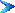 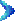 Έξοδα µετακίνησης και /ή διαµονής στην περίπτωση που κάποια µέλη των Οργάνων που εµπλέκονται στη διαδικασία προσφυγής πρέπει να µετακινηθούν σε άλλο προορισµό.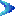 Γ.2 ∆ιαδικασία ΠροσφυγώνΗ ∆ιαδικασία Προσφυγών περιλαµβάνει 3 βασικά στάδια, τα οποία περιγράφονται στη συνέχεια:Γ.2.1 ∆ιερεύνηση της προσφυγήςΓ.2.1.1 Σε περίπτωση που ο Ενάγων είναι ασαφής ως προς το εάν υφίσταται ή όχι δικαιολογηµένη προσφυγή, µπορεί να απευθυνθεί σε ένα µέλος του∆ιοικητικού Συµβουλίου της Ε.Ε.Ψ.G. προκειµένου να προγραµµατίσει συνάντηση µε τον Πρόεδρο της Επιτροπής ∆εοντολογίας για να συζητήσει το θέµα.Γ.2.1.2 Ο Πρόεδρος της Επιτροπής ∆εοντολογίας συζητάει το θέµα µε τον Ενάγοντα και τον πληροφορεί σχετικά µε τη ∆ιαδικασία Προσφυγών.Γ.2.1.3 Αν ο Πρόεδρος της Επιτροπής ∆εοντολογίας υποψιαστεί ότι η προσφυγή αφορά νοµικά, θεσµικά ή εµπορικά ζητήµατα, µπορεί να συµβουλέψει τον Ενάγοντα να αναζητήσει νοµική βοήθεια.Γ.2.1.4 Στην περίπτωση που υπάρχει προσφυγή εναντίον ενός µέλους της Ε.Ε.Ψ.G., ο Ενάγοντας υποβάλλει γραπτώς σε σφραγισµένο φάκελο την προσφυγή του στον/στην Γραµµατέα του ∆ιοικητικού Συµβουλίου συµπληρώνοντας και υπογράφοντας τη Φόρµα Προσφυγών. Ο/Η Γραµµατέας διαβιβάζει το σφραγισµένο φάκελο στον Πρόεδρο της Επιτροπής ∆εοντολογίας, αναθέτοντάς του την αποστολή να διερευνήσει την υπόθεση και να δράσει σύµφωνα µε τις υπάρχουσες διατάξεις.Γ.2.1.5 Ο Πρόεδρος της Επιτροπής ∆εοντολογίας θα µελετήσει την υπόθεση και θα ενηµερώσει τόσο τον ενάγοντα όσο και το µέλος εναντίον του οποίου γίνεται η προσφυγή σχετικά µε αυτή και τις προβλεπόµενες διαδικασίες µέσω γραπτού σηµειώµατος µέσα στις επόµενες 14 ηµέρες.Γ.2.1.6 Μέσω αυτού του σηµειώµατος ο Πρόεδρος της Επιτροπής∆εοντολογίας τους προσκαλεί χωριστά σε µία κατ’ ιδίαν συνέντευξη, προκειµένου να συγκεντρώσει περισσότερες πληροφορίες σχετικά µε την υπόθεση και να αναζητήσει ευκαιρίες και δυνατότητες για διάλογο και /ή συµφιλίωση.Γ.2.2 Επίλυση σύγκρουσης µέσω αµοιβαίου συµβιβασµούΓ.2.2.1 Στην επόµενη φάση ο Πρόεδρος της Επιτροπής ∆εοντολογίας προτείνει σθεναρά να οριστούν δύο διαµεσολαβητές, που δεν είναι απαραίτητα µέλη της Ε.Ε.Ψ.G. και που είναι πρόσωπα αποδεκτά και από τις δύο πλευρές, προκειµένου να µεσολαβήσουν σε µία διαδικασία διαλόγου ανάµεσά τους.Γ.2.2.2 Στην περίπτωση που η διαµεσολάβηση απορριφθεί ή δε φέρει κάποιο αποτέλεσµα, ο Πρόεδρος της Επιτροπής ∆εοντολογίας, βάσει των στοιχείων που έχουν συγκεντρωθεί µέχρι το σηµείο αυτό, οφείλει να αποφασίσει όσο γίνεται πιο γρήγορα για το αν η προσφυγή περικλείει επαρκή ερείσµατα, προκειµένου να ενεργοποιηθεί η επίσηµη διαδικασία προσφυγών. Στην περίπτωση που ο Πρόεδρος της Επιτροπής ∆εοντολογίας αποφασίσει ότι η προσφυγή δεν περικλείει επαρκείς λόγους, θα ενηµερώσει γραπτώς τον Ενάγοντα σχετικά µε τις θέσεις του, επιχειρηµατολογώντας σύµφωνα µε συγκεκριµένα άρθρα του παρόντος Κώδικα.Γ.2.3 Επίσηµη ∆ιαδικασία ΠροσφυγώνΓ.2.3.1 Στην περίπτωση που ο Πρόεδρος της Επιτροπής ∆εοντολογίας αποφασίσει ότι η προσφυγή περικλείει επαρκή ερείσµατα για την ενεργοποίηση της επίσηµης διαδικασίας, οφείλει να συντάξει ένα έγγραφο, το οποίο θα περιλαµβάνει την προσφυγή, τη διαδικασία που ακολουθήθηκε µέχρι τώρα, τα αποτελέσµατα από τη διαδικασία διαµεσολάβησης µέσω γραπτής αναφοράς των δύο διαµεσολαβητών, καθώς και τις δικές του θέσεις σχετικά µε την ενεργοποίηση της επίσηµης διαδικασίας, επιχειρηµατολογώντας σχετικά µε τις θέσεις αυτές µέσω συγκεκριµένων άρθρων του Κώδικα ∆εοντολογίας, τα οποία φαίνεται πως παραβιάζονται. Ο Πρόεδρος υποβάλλει το έγγραφο αυτό στο ∆ιοικητικό Συµβούλιο, δικαιολογώντας τη σύσταση της Επιτροπής Προσφυγών και αναθέτοντας της την υπόθεση.Γ.2.3.2 Η Επιτροπή Προσφυγών στέλνει ένα έγγραφο στο µέλος εναντίον του οποίου γίνεται η προσφυγή σχετικά µε αυτή, µε τις θέσεις του Προέδρου της Επιτροπής ∆εοντολογίας αναφορικά µε τις πιθανές παραβιάσεις συγκεκριµένων άρθρων του Κώδικα ∆εοντολογίας και µε την προβλεπόµενη διαδικασία. Το Μέλος αναµένεται να στείλει µία γραπτή απάντηση αναφορικά µε την προσφυγή µέσα στιςεπόµενες 21 ηµέρες από τη στιγµή που θα λάβει το έγγραφο προς τον Πρόεδρο της Επιτροπής Καταγγελιών, ο οποίος στη συνέχεια προωθεί ένα αντίγραφο της απάντησης στον Ενάγοντα.Γ.2.3.3 Η Επιτροπή Προσφυγών ορίζει µία ηµεροµηνία για µία συνάντηση διαιτησίας στις επόµενες 14 ηµέρες και ενηµερώνει τις δύο πλευρές για τις λεπτοµέρειες της συνάντησης. Πρόκειται για µία πρόσωπο µε πρόσωπο συνάντηση της Επιτροπής Προσφυγών και µε τις δύο πλευρές παρούσες. Στις περιπτώσεις που αυτό µπορεί να µην είναι εφικτό η Επιτροπή ∆εοντολογίας θα προσδιορίσει µία εναλλακτική µορφή λεκτικής επικοινωνίας µέσα σε εύλογο χρονικό διάστηµα.Γ.2.3.4 Η Επιτροπή µπορεί να απαιτήσει όλα τα σχετικά µε την υπόθεση έγγραφα τουλάχιστον είκοσι εργάσιµες ηµέρες πριν τη συνάντηση διαιτησίας, έτσι ώστε να µπορέσει να τα µελετήσει και να τα στείλει και στις δύο πλευρές.Γ.2.3.5 Ο Ενάγοντας και το Μέλος εναντίον του οποίου γίνεται η προσφυγή έχουν το δικαίωµα να διορίσουν έναν Σύµβουλο ο καθένας οι οποίοι θα είναι διαθέσιµοι κατά τη διάρκεια της συνάντησης διαιτησίας. Οι Σύµβουλοι δεν έχουν το ρόλο της απευθείας συζήτησης µε την Επιτροπή.Γ.2.3.6 Ο Πρόεδρος της Επιτροπής Προσφυγών αναθέτει επίσης σε ένα από τα δύο άλλα µέλη της Επιτροπής να κρατάει πρακτικά από τη διαδικασία αυτή. Το έγγραφο µε τα πρακτικά πρέπει να σταλεί και στις δύο πλευρές µέσα στις επόµενες εφτά (7) ηµέρες και να υπογραφτεί και από τους δύο.Γ.2.3.7 Η Επιτροπή Προσφυγών θα στείλει µία γραπτή αναφορά σχετικά µε τη συνάντηση διαιτησίας καθώς και τις προτάσεις της στον Πρόεδρο της Επιτροπής∆εοντολογίας µέσα σε δέκα (10) εργάσιµες µέρες. Αντίγραφα της αναφοράς προωθούνται από τον Πρόεδρο της Επιτροπής ∆εοντολογίας τόσο στον Ενάγοντα όσο και στο Μέλος εναντίον του οποίου γίνεται η προσφυγή µέσα σε µία εβδοµάδα από τη στιγµή που θα τη λάβει ο ίδιος. Η Επιτροπή ∆εοντολογίας είναι διαθέσιµη για παροχή συµβουλευτικής σε ζητήµατα σχετικά µε την αντιστοιχία των κυρώσεων που προτείνονται από την Επιτροπή Προσφυγών.Γ.2.3.8 Η αναφορά αυτή θα διευκρινίζει τη φύση της προσφυγής, τις διαδικασίες που ακολουθούνται καθώς και το αποτέλεσµα της διαδικασίας και για τις δύο πλευρές. Οι εναλλακτικές αποφάσεις της Επιτροπής είναι οι εξής:Το ζήτηµα έχει λυθεί µέσα στα πλαίσια µιας λογικής ικανοποίησης και για τις δύο πλευρές.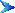 ∆εν µπορούν να γίνουν επιπλέον δράσεις.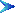 Η προσφυγή δεν µπορεί να στηριχθεί µε κανέναν τρόπο.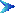 Η προσφυγή είναι µερικώς ή εξ’ ολοκλήρου βάσιµη. Αν η προσφυγή είναι βάσιµη, τότε η αναφορά περιλαµβάνει συγκεκριµένες δηλώσεις σχετικά µε τις ισχυριζόµενες παραβιάσεις που βρίσκονται σε συµφωνία µε συγκεκριµένα άρθρα του Κώδικα ∆εοντολογίας.Γ. 2.3.9 Η Επιτροπή Προσφυγών µπορεί να προτείνει οποιαδήποτε από τις παρακάτω κυρώσεις, µόνο αν η προσφυγή είναι βάσιµη σε κάποιο βαθµό ή εξ ολοκλήρου:Συµπληρωµατική Εποπτεία Επιπλέον εκπαίδευση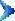 Μία επίσηµη προειδοποίηση προκειµένου το Μέλος να σταµατήσει να εργάζεται µε έναν συγκεκριµένο (αντιδεοντολογικό) τρόπο.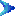 Προσωρινή ή µόνιµη διαγραφή του Μέλους. Η κύρωση αυτή, προκειµένου να τεθεί σε ισχύ, θα πρέπει να έχει την έγκριση της Γενικής Συνέλευσης των Μελών, µέσω µυστικής ψηφοφορίας. Κατά τη διάρκεια της διαδικασίας αυτής και µέχρι την τελική κρίση πρέπει να τηρηθεί η ανωνυµία για το Μέλος εναντίον του οποίου έχει γίνει η προσφυγή. Μόνο στην περίπτωση που η Γενική Συνέλευση αποφασίσει την προσωρινή ή µόνιµη αποποµπή του µέλους από την Ε.Ε.Ψ.G. δηµοσιεύεται το όνοµα.Γ.2.3.10 Η Επιτροπή Προσφυγών οφείλει να καθορίσει το χρονοδιάγραµµα εκπλήρωσης των κυρώσεων. Η Επιτροπή ∆εοντολογίας είναι υπεύθυνη για τηνπαρακολούθηση αυτής της διαδικασίας και για τη σχετική αναφορά προς το∆ιοικητικό Συµβούλιο της Ε.Ε.Ψ.G. µόλις ολοκληρωθεί η εφαρµογή των κυρώσεων.Γ.2.3.11 Το αποτέλεσµα των προσφυγών που έχουν χαρακτηριστεί ως βάσιµες θα ανακοινωθεί στο ∆ιοικητικό Συµβούλιο. Ο/Η Ενάγων/ουσα και το Μέλος εναντίον του οποίου γίνεται η προσφυγή θα ενηµερωθούν γραπτώς σχετικά µε το αν η προσφυγή κρίθηκε βάσιµη ή όχι µέσα σε 21 εργάσιµες µέρες µετά τη συνεδρίαση της Επιτροπής. Το Μέλος εναντίον του οποίου γίνεται η προσφυγή θα ενηµερωθεί σχετικά µε τις όποιες κυρώσεις υποχρεούται να εφαρµόσει καθώς και µε το χρονοδιάγραµµα που έχει τεθεί για την ολοκλήρωσή τους. Στις περιπτώσεις που απαιτείται η επικύρωση της Γενικής Συνέλευσης και οι δύο πλευρές θα ενηµερωθούν γραπτώς µέσα σε δέκα (10) εργάσιµες µέρες σχετικά µε την ηµεροµηνία της επόµενης συνεδρίασης της Γενικής Συνέλευσης των Μελών.Γ.2.3.12 Οι προτάσεις για προσωρινή ή µόνιµη διαγραφή του Μέλους πρέπει να αναφερθεί στο ∆ιοικητικό Συµβούλιο και µέσω αυτού στη Γενική Συνέλευση των µελών προκειµένου να επικυρωθεί, διατηρώντας το απόρρητο των ονοµάτων µέχρι την τελική απόφαση, όπως αναφέρεται και πιο πάνω. Αν η επόµενη τακτική συνεδρίαση της Γενικής Συνέλευσης είναι σε διάστηµα µεγαλύτερο των 6 µηνών, το∆ιοικητικό Συµβούλιο οφείλει να προσκαλέσει τα µέλη της Ε.Ε.Ψ.G. σε µία έκτακτη συνεδρίαση µέσα σε διάστηµα 6 µηνών από την τελική απόφαση της Επιτροπής Προσφυγών.Γ.3 ∆ιαδικασία ΕφέσεωνΓ.3.1 Το Μέλος εναντίον του οποίου έχει γίνει η προσφυγή και ο/η ενάγων µπορούν να κάνουν έφεση εναντίον της απόφασης της Επιτροπής Προσφυγών. Η απόφαση για την έφεση πρέπει να σταλεί στον Πρόεδρο της Επιτροπής ∆εοντολογίας το αργότερο µέσα σε τριάντα (30) µέρες µετά την αποστολή της τελικής αναφοράς της Επιτροπής Καταγγελιών και στις δύο πλευρές.Γ.3.2 Ο/Η εκκαλών οφείλει να περιγράψει σε επίσηµο έγγραφο τους λόγους για τους οποίους προσφεύγει σε έφεση. Έχει το δικαίωµα να υποβάλλει έφεση σε κάθε περίπτωση που πιστεύει ότι οποιοδήποτε από τα στοιχεία της διαδικασίας που ακολουθήθηκε δεν ήταν σωστό/ά και συνεπώς η απόφαση υπήρξε µε οποιοδήποτε τρόπο προκατειληµµένη.Γ.3.3 Ο Πρόεδρος της Επιτροπής ∆εοντολογίας αναθέτει στον Συντονιστή Εφέσεων να αναλάβει την υπόθεση και να προσδιορίσει αν η έφεση δικαιολογείται βάσει του ισχύοντα κώδικα.Γ.3.4 Η ∆ιαδικασία Έφεσης, από τη στιγµή που η έφεση γίνεται αποδεκτή, πρέπει να ολοκληρωθεί µέσα σε διάστηµα 3 µηνών.Γ.3.5 Ο Συντονιστής Εφέσεων ενηµερώνει και τις δύο πλευρές σχετικά µε την έφεση και µε την ηµεροµηνία που έχει οριστεί για την ακρόαση, η οποία δεν µπορεί να είναι σε διάστηµα µεγαλύτερο του ενός (1) µήνα µετά την υποβολή της έφεσης.Γ.3.6 Μία Επιτροπή Εφέσεων συστήνεται από τον Συντονιστή Εφέσεων. Θα πρέπει να δοθεί προσοχή ώστε να µην προκύπτουν ζητήµατα σύγκρουσης συµφερόντων προσωπικών ή επαγγελµατικών για τα µέλη της Επιτροπής αυτής από την συγκεκριµένη υπόθεση.Γ.3.7 Όλα τα διαθέσιµα έγγραφα από τη ∆ιαδικασία Προσφυγών πρέπει να τεθούν στη διάθεση της Επιτροπής Εφέσεων. Η κάθε πλευρά έχει το δικαίωµα να προσκοµίσει επιπρόσθετο υλικό – προφορικό ή γραπτό – µόνο στην περίπτωση που:Το υλικό αυτό αποδεδειγµένα προέκυψε µετά την Επίσηµη ∆ιαδικασία Προσφυγής.Το πρόσωπο που το προσκοµίζει δεν µπορούσε για κάποιον αιτιολογηµένο λόγο να παρουσιάσει το υλικό αυτό από την αρχή.Γ.3.8 Η Επιτροπή Εφέσεων ορίζει µία ηµεροµηνία ακρόασης κατά την οποία και οι δύο πλευρές θα έχουν τη δυνατότητα να παρουσιάσουν χωριστά η καθεµίατην υπόθεση, προσκοµίζοντας όποιο επιπλέον διαθέσιµο υλικό, σύµφωνα µε τις ισχύουσες διατάξεις.Γ.3.9 Η απόφαση της Επιτροπής Εφέσεων διαβιβάζεται γραπτώς µέσα σε εφτά (7) εργάσιµες ηµέρες στον Πρόεδρο της Επιτροπής ∆εοντολογίας. Ο Συντονιστής Εφέσεων οφείλει να ενηµερώσει τις δύο πλευρές σχετικά µε την απόφαση µέσα στο ίδιο χρονικό διάστηµα. Η απόφαση αυτή είναι η τελική και δεσµευτική για όλες τις εµπλεκόµενες πλευρές.Γ.3.10 Σε περίπτωση που κατά τη διαδικασία Προσφυγής είχε υπάρξει καταδικαστική απόφαση διαγραφής εναντίον του µέλους, αλλά ακόµα δεν έχουν παρέλθει τα χρονικά περιθώρια για την υποβολή έφεσης ή βρίσκεται σε εξέλιξη η διαδικασία έφεσης, δεν µπορεί να αρθεί η ανωνυµία του µέλους. Η δηµοσιοποίηση του ονόµατος του µέλους το οποίο διαγράφεται γίνεται µόνο όταν η απόφαση έχει τελεσιδικήσει και αυτή είναι καταδικαστική.Γ.3.11 Όλα τα αποδεικτικά στοιχεία και λοιπά έγγραφα και µαρτυρίες των διαδικασιών προσφυγής και έφεσης πρέπει να φυλαχτούν σύµφωνα µε την ισχύουσα εθνική νοµοθεσία (θεσµικό πλαίσιο για την προστασία των προσωπικών δεδοµένων).Δ. Παράρτημα 1: Αρχές δεοντολογίας Διαδικτυακής ΨυχοθεραπείαςΓενικές αρχές  1. Οι δεοντολογικές διαστάσεις του επαγγέλματος του ψυχοθεραπευτή κατά την πρακτική εφαρμογή του δεν διαφέρουν είτε η εν λόγω εφαρμογή γίνεται δια ζώσης είτε από απόσταση, μέσω διαδικτύου ή κάποιου άλλου  μέσου διαμεσολάβησης.  2. Αυτό σημαίνει ότι οι ίδιες αρχές δεοντολογίας που ορίζονται στον κώδικα δεοντολογίας της EAGT ισχύουν και για την εξ αποστάσεως θεραπεία με ηλεκτρονικά μέσα (στη συνεχεία θα αναφέρεται εν συντομία ως διαδικτυακή ψυχοθεραπεία). Η εφαρμογή των αρχών αυτών και η τήρηση των σχετικών προτύπων απαιτούν από το θεραπευτή να αναλογιστεί τα ζητήματα που αφορούν το μέσο παροχής των υπηρεσιών του. 3.  Είναι απαραίτητο ο ψυχοθεραπευτής να αναλογιστεί σοβαρά τη δεοντολογική συμπεριφορά του, όταν παρέχει υπηρεσίες χρησιμοποιώντας ένα νέο μέσο, ειδικά όταν δεν έχει αρκετή εμπειρία ως προς τα δεοντολογικά ζητήματα και διλήμματα που αφορούν την παροχή υπηρεσιών αυτού του είδους.  Ειδικά θέματα προς διερεύνηση (δεοντολογικές προκλήσεις) κατά την επιλογή της διαδικτυακής ψυχοθεραπείας Κ α τ α λ λ η λ ό τ η τ αΥπάρχουν αρκετά διαφορετικά μέσα για τη διενέργεια ψυχοθεραπευτικών συνεδριών  από απόσταση.  Επί του παρόντος δεν έχει γίνει επαρκής έρευνα σχετικά με την καταλληλότητα και την αποτελεσματικότητα της μεθόδου «από απόσταση» σε σύγκριση με την παραδοσιακή «δια ζώσης» θεραπεία. Η θεραπεία Γεστάλτ διενεργείται καλύτερα  όταν υπάρχει διαπροσωπική επαφή  μεταξύ θεραπευτή και πελάτη, ενώ αποτελεί ευθύνη του θεραπευτή να διασφαλίσει τον βέλτιστο τρόπο άσκησης της ψυχοθεραπείας αποσκοπώντας στο συμφέρον του πελάτη, δηλαδή στις δια ζώσης συνεδρίες. Λαμβάνοντας υπόψη τα παραπάνω, εντούτοις, πάντα θα υπάρχουν περιπτώσεις όπου μπορεί να επιλεχθεί κάποιο τεχνολογικό μέσο, όπως για παράδειγμα το skype. Στην περίπτωση αυτή, θα πρέπει να ληφθούν προσεκτικά υπόψη η καταλληλότητα του μέσου για το συγκεκριμένο προφίλ και τα χαρακτηριστικά του πελάτη.Ο θεραπευτής Γκεστάλτ πρέπει να έχει επίγνωση των περιορισμών του μικρού όγκου πληροφοριών που διαθέτουμε σχετικά με τις μεθόδους αυτές σε σχέση με την άμεση αλληλεπίδραση δια ζώσης και θα πρέπει να αναπτύξει την θεραπεία του με προσοχή κατά την επιλογή τέτοιων μέσων.Εξακολουθεί να αποτελεί θεμελιώδη απαίτηση ο θεραπευτής Γκεστάλτ να εργάζεται εντός του εύρους των ικανοτήτων του, να αναγνωρίζει τα όριά του και να προβαίνει στις κατάλληλες ενέργειες, όταν η αναμενόμενη υπηρεσία υπερβαίνει τις δυνατότητές του.  Όπως ισχύει για κάθε είδους διαφήμιση, οι θεραπευτές πρέπει να αποφεύγουν  τις υπερβολές σχετικά με την επιτυχία των υπηρεσιών τους.  Οι επαγγελματίες που προσφέρουν θεραπεία μέσω διαδικτύου έχουν καθήκον να διασφαλίζουν την κατάλληλη εποπτεία, προκειμένου να λαμβάνουν κατάλληλη υποστήριξη για την εργασία τους με πελάτες στο διαδίκτυοΑ σ φ ά λ ε ι α  2.1. Προστασία της συναλλαγής  Το Skype και άλλα παρόμοια τεχνολογικά μέσα ενδέχεται να διατηρήσουν αντίγραφα των συνομιλιών και των κλήσεων, ενώ οι ψυχοθεραπευτές έχουν περιορισμένο έλεγχο σε ό,τι αφορά την τύχη των δεδομένων αυτών2.1.1. Οι θεραπευτές Γκεστάλτ πρέπει να ενημερώνονται αναφορικά με την ασφάλεια των συναλλαγών, συμπεριλαμβανομένων των οικονομικών συναλλαγών, και την κοινοποίηση ψυχολογικών και προσωπικών πληροφοριών.2.1.2. Οποιοσδήποτε ιστότοπος, τηλεφωνική γραμμή ή άλλο μέσο πρέπει να εξασφαλίζει μέγιστη ασφάλεια , συμπεριλαμβανομένης της χρήσης κρυπτογραφημένων υπηρεσιών. 2.1.3. Απαιτείται τακτική επιθεώρηση και αναβάθμιση των επιπέδων ασφαλείας.   Αποτελεί ευθύνη του επαγγελματία να διασφαλίζει ότι η τεχνολογία που χρησιμοποιεί είναι ασφαλής και κατάλληλη για τον συγκεκριμένο σκοπό.  Αυτό σημαίνει επίσης ότι ο επαγγελματίας πρέπει να βεβαιώνεται ότι έχουν εγκατασταθεί και λειτουργούν λογισμικό προστασίας από ιούς, τείχος προστασίας, καθώς και λογισμικό που εμποδίζει την ανεπιθύμητη ηλεκτρονική αλληλογραφία. Σημαίνει, επίσης, ότι είναι απαραίτητη η αδιάλειπτη συντήρηση των τεχνολογικών εργαλείων για την ασφαλή εργασία με τους πελάτες2.2. Ταυτότητα του θεραπευτή Γκεστάλτ 2.2.1. Ο θεραπευτής πρέπει να διαθέτει μέσα πιστοποίησης της ταυτότητάς του, συμπεριλαμβανομένων στοιχείων που αφορούν τη φυσική τοποθεσία στην οποία βρίσκεται 2.2.2. Τα μέλη θα πρέπει να κοινοποιούν στους υποψήφιους πελάτες τον σύνδεσμο (link) του συλλόγου στον οποίο ανήκουν και να ενημερώνουν για την ιδιότητα τους ως μέλη κατά περίπτωση. 2.2.3. Για περιπτώσεις όπου η υπηρεσία παρέχεται από περισσότερα του ενός άτομα, θα πρέπει να υπάρχει σχετική διευκρίνιση επ’ αυτού , ενώ θα πρέπει να κοινοποιούνται οι κωδικοί, το επαγγελματικό προφίλ και η ταυτότητα εκάστου μέλους του προσωπικού.  2.3. Ταυτότητα των χρηστών  2.3.1. Η ταυτοποίηση του πελάτη, κανονικά, χρειάζεται να εξασφαλίζεται2.3.2. Η ανωνυμία του χρήστη ενδέχεται να είναι απαραίτητη σε ορισμένες περιπτώσεις, ωστόσο σε αυτές τις περιπτώσεις ο ψυχοθεραπευτής έχει την υποχρέωση να επιδείξει περαιτέρω φροντίδα και να αναγνωρίσει την αυξημένη δυσκολία καθορισμού της ευάλωτης θέσης και της νομικής κατάστασης του χρήστη (π.χ. παιδί). 2.3.3. Οι θεραπευτές Γκεστάλτ πρέπει να είναι ενήμεροι όσον αφορά τους περιορισμούς των υπηρεσιών που μπορούν να προσφερθούν σε ανώνυμους πελάτες. 2.3.4. Οι θεραπευτές Γκεστάλτ πρέπει να φροντίζουν ιδιαίτερα ώστε να λαμβάνουν συναίνεση κατόπιν ενημέρωσης. 2.3.5. Οι ψυχολόγοι που εργάζονται με παιδιά και άλλους ευάλωτους πελάτες πρέπει να διασφαλίζουν ότι οι εγγυήσεις είναι τουλάχιστον αυτές που απαιτούνται υπό κανονικές συνθήκες, π.χ. να διασφαλίζουν ότι παρέχεται ρητή  γονική άδεια, η οποία μπορεί να επαληθευτεί.   3. Α π ό ρ ρ η τ ο  3.1 Αναγνώριση των ορίων: Οι θεραπευτές Γκεστάλτ πρέπει να έχουν επίγνωση των ορίων των υπηρεσιών που δύνανται να παρέχουν στο διαδίκτυο 3.2. Οι θεραπευτές Γκεστάλτ πρέπει να ενημερώνουν τους πελάτες τους στο διαδίκτυο για οποιαδήποτε νομοθεσία αφορά την προστασία δεδομένων, αρχείων, την κοινοποίηση πληροφοριών και περιορισμών του απορρήτου, π.χ. κλήτευση για κοινοποίηση αρχείων. Πρέπει να γίνεται ειδική αναφορά στους περιορισμούς ασφαλείας του τεχνολογικού μέσου που χρησιμοποιούν.  3.3. Πρέπει να ενημερώνουν με σαφήνεια τους χρήστες ως προς το είδος αρχείων που τηρούν καθώς και τα δικαιώματα των χρηστών ως προς αυτά.   3.4. Τήρηση αρχείου:  Οι ψυχοθεραπευτές Γκεστάλτ πρέπει να τηρούν κατάλληλα αρχεία (συμπεριλαμβανομένων εφεδρικών αρχείων), τα οποία θα πρέπει να φυλάσσουν με ασφάλεια. Επίσης, καλούνται να γνωρίζουν ότι κατά την ηλεκτρονική αλληλεπίδραση είναι δυνατή η εγγραφή και αποθήκευση πληροφοριών από αμφότερα τα μέρη.  4. Άλλα ζητήματα που πρέπει να ληφθούν υπόψη4.1. Κατά πόσο οι υπηρεσίες παρέχονται σε «πραγματικό χρόνο» μέσω λογισμικού αλληλεπίδρασης ή μέσω ηλεκτρονικού ταχυδρομείου. 4.2. Ο χρόνος απόκρισης π.χ. μέσω ηλεκτρονικού ταχυδρομείου. 4.3. Η χώρα στην οποία βρίσκεται ο ψυχοθεραπευτής σε σχέση με τη χώρα του πελάτη όσον αφορά τυχόν νομικά ζητήματα. 4.4.  Οι επιπλοκές, συμπεριλαμβανομένων πιθανών μειονεκτημάτων, ως προς με την παροχή υπηρεσιών εκτός των εθνικών συνόρων.  